ПРИЛОЖЕНИЕ БСтруктура графического пользовательского интерфейса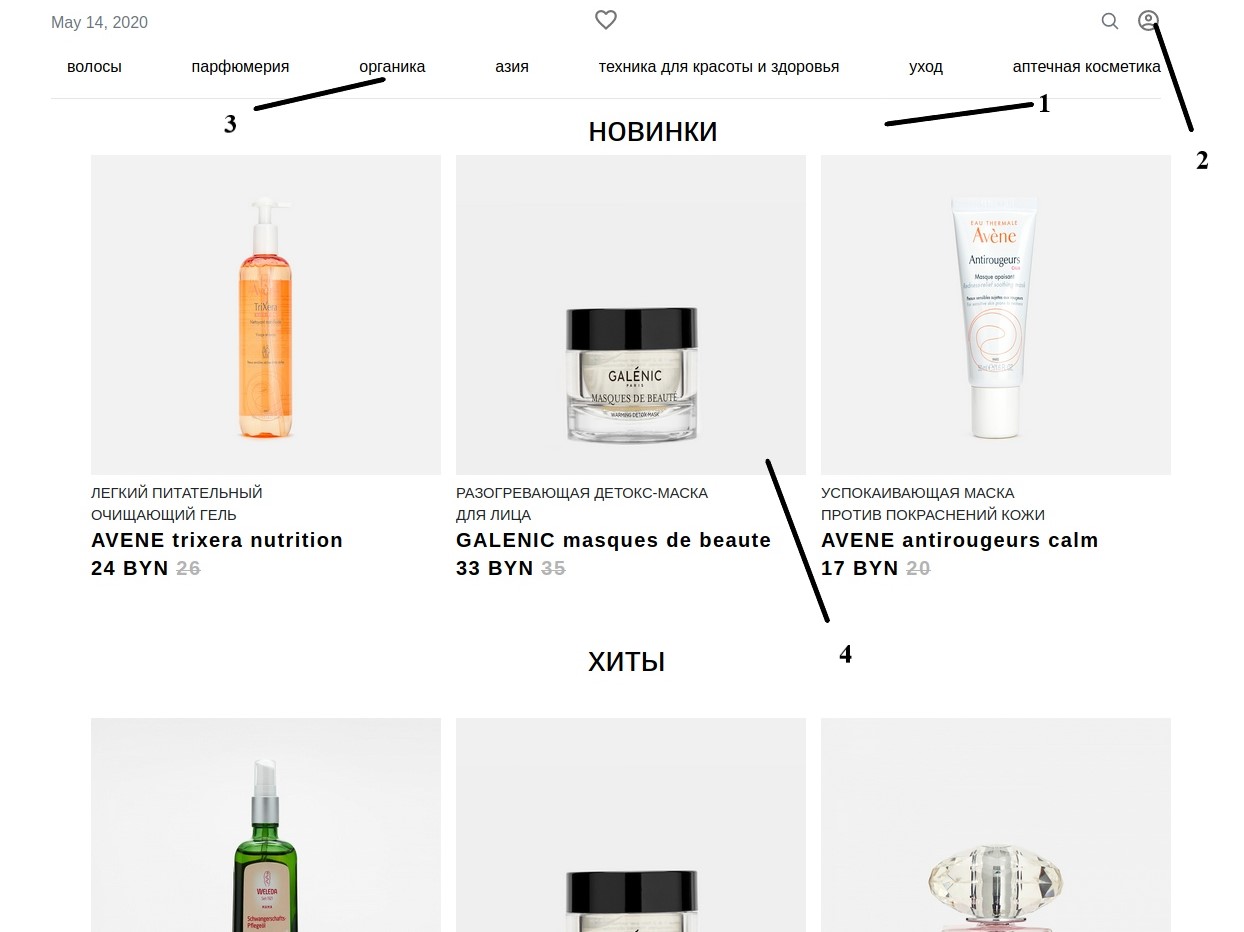 1 – Главная страница2 – Вход в аккаунт3 – Категории товаров4 – Список товаров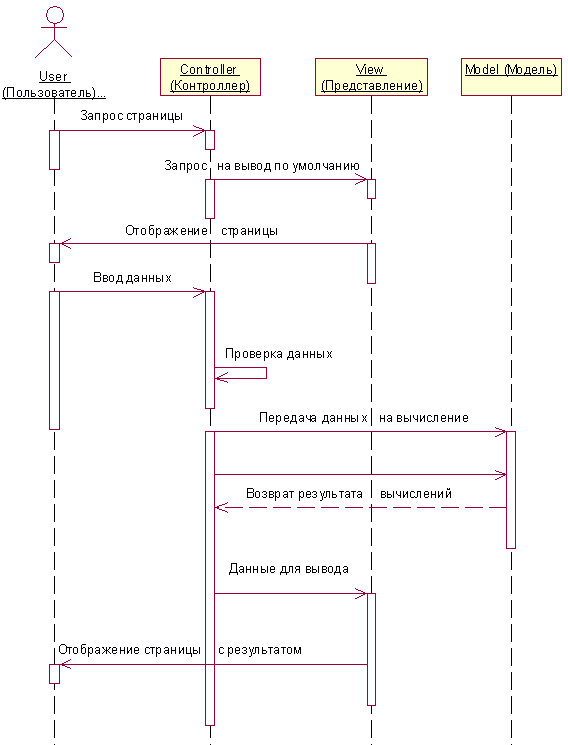 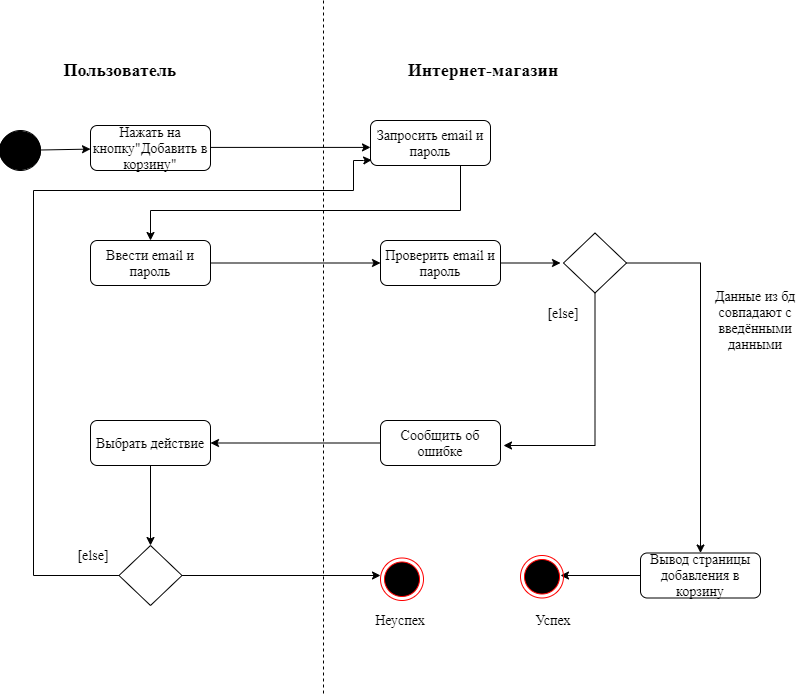 